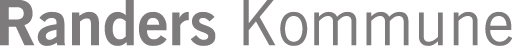 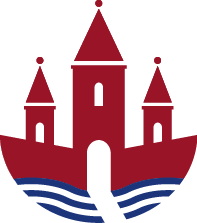 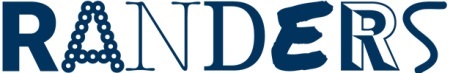 15-04-2019 / 00.22.00-G01-5-19Høringssvar vedr. forslag til ny organisering af specialskolerRådet har behandlet ovenstående forslag på ordinært Handicaprådsmøde den 10.april 2019”Børn og Skole foreslår at specialskolerne Vesterbakkeskolen og Firkløverskolen, fremadrettet organiseres i én samlet organisatorisk og pædagogisk enhed, én specialskole med drift på 2 matrikler, så de samlede økonomiske ressourcer på hele skoleområdet anvendes bedst muligt. Det er et klart mål, at man ved denne reorganisering vil tilføre almenområdet midler fra specialskoleområdet. ” Sammenlægning af de to specialskoler vil medføre et meget stort ledelsesområde, og fortsat 2 forskellige målgrupper. Der er folkeskoler, som har mindre ledelsesområde end de 2 specialskoler. Her vil man kunne hente besparelsen. Det kunne også være en god ide at have fælles ledelse for fødeskolerne og overbygningsskolerne, da der mistes rigtig mange elever til privatskolerne i overgangen.Psykologerne på Firkløverskolen har i dag så stor viden, at de tjener penge hjem via VISO opgaver. Hvorfor ikke udbygge den forretning og gå efter at være den kommune, som andre kommuner køber deres ydelser fra? Problematikker i forhold til skolevægring i almenområdet, her kunne specialisterne fra Specialskolerne være behjælpelig med at vejlede almenområdet. I forhold til at få det samme flow som Oustmølle skolen tilbage til almenområdet, vil det være hensigtsmæssigt at samle PPR under Firkløverskolen. Det er i klassesammenhæng, at skolepsykologerne kan forske, hjælpe og deltage i undervisningen. Her kan psykologerne synliggøre sig og opleves som en integreret del af skolemiljøet. Det er ved iagttagelser og samvær i skolen og klassen, der tilegnes en viden i børnenes adfærd og de påvirkninger, de udsættes for. Tilstedeværelsen i det miljø, hvor opgaven (problemet) er, sikrer at samarbejdet lærer og psykolog imellem har optimale betingelser for en fælles indsats, så de på den måde vil kunne gribe hurtigere ind og dermed give de elever, som har brug for specialtilbud hjælpen, så de kan komme tilbage igen. Men også så de har viden om begge områder, og dermed kan skabe en synergi.Rådet betragter PPR som en supervision og samarbejdspartner i undervisningen, PPR kan med sin faglige viden tilføre løsningsmodeller og arbejdsredskaber etc., som er medkvalificerende for lærer- teamet.Fysioterapeuter, og ergoterapeuter på Vestebakkeskolen. Det fortæller, at mange af eleverne her har brug for en behandling, som både forebygger og vedligeholde deres fysiske færdigheder og dels som en del af undervisningen. Alle terapeuterne indgår også i klasseundervisningen. Det er derfor ikke sammenlignelig med almen områdets elever. Samtidig har disse skoler også været udsat for effektiviseringsbesparelser mv.  i efteråret. Rådet har svært ved at gennemskue, hvad det betyder at lægge ansvaret på en leder og konsekvenserne af leders fravær på matriklerne. Når man sammenstiller skolernes organisering af de pædagogiske funktioner kontra forslaget om et ledelsessammenslag, vil det betyde en merbelastning af det på matriklen stedlige ledelse såvel arbejds- som ansvarsmæssigt.Er der i denne forbindelse taget højde for, at ressourcerne bliver afstemt i forhold til at drive en skole på to matrikler? Det må forventes, at visse forhold gør det nødvendigt at afbøde for rent økonomisk! Ex. fællesmøder etc.Som påpeget i et tidligere afsnit mener vi stadigvæk, at specialområdet bør udskilles som et særskilt område, der ikke har budgetfællesskab med den almene folkeskole, og hvis man vælger at sammenlægge administrationen af de 2 specialskoler, bør de frigivne ressourcer fortsat bruges i specialområdet.Rådet anbefaler, at forslag til ny organisering af specialskoler specialundervisningsområdet sættes i bero med henblik på at sikre, at rammerne matcher politikkernes prioriteringer.På handicaprådets vegneFlemming SørensenFormand